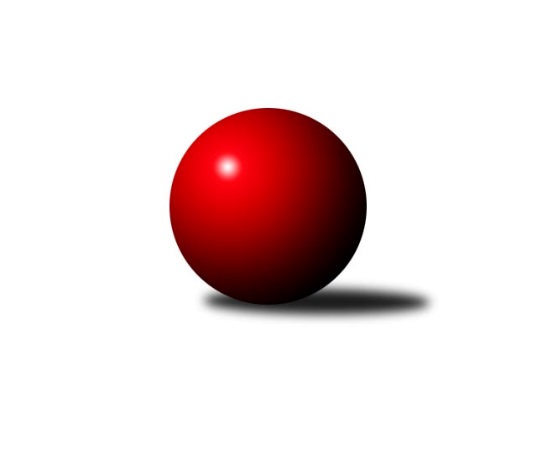 Č.1Ročník 2019/2020	16.7.2024 Krajská soutěž Vysočiny A 2019/2020Statistika 1. kolaTabulka družstev:		družstvo	záp	výh	rem	proh	skore	sety	průměr	body	plné	dorážka	chyby	1.	KK Slavoj Žirovnice C	1	1	0	0	5.0 : 1.0 	(5.5 : 2.5)	1556	2	1153	403	51	2.	TJ Sl. Kamenice nad Lipou C	1	1	0	0	4.5 : 1.5 	(5.0 : 3.0)	1677	2	1172	505	42	3.	TJ Sokol Cetoraz B	0	0	0	0	0.0 : 0.0 	(0.0 : 0.0)	0	0	0	0	0	4.	TJ Spartak Pelhřimov C	0	0	0	0	0.0 : 0.0 	(0.0 : 0.0)	0	0	0	0	0	5.	TJ Spartak Pelhřimov E	1	0	0	1	1.5 : 4.5 	(3.0 : 5.0)	1573	0	1133	440	50	6.	TJ Sl. Kamenice nad Lipou D	1	0	0	1	1.0 : 5.0 	(2.5 : 5.5)	1477	0	1052	425	51Tabulka doma:		družstvo	záp	výh	rem	proh	skore	sety	průměr	body	maximum	minimum	1.	KK Slavoj Žirovnice C	1	1	0	0	5.0 : 1.0 	(5.5 : 2.5)	1556	2	1556	1556	2.	TJ Sl. Kamenice nad Lipou C	1	1	0	0	4.5 : 1.5 	(5.0 : 3.0)	1677	2	1677	1677	3.	TJ Spartak Pelhřimov E	0	0	0	0	0.0 : 0.0 	(0.0 : 0.0)	0	0	0	0	4.	TJ Sokol Cetoraz B	0	0	0	0	0.0 : 0.0 	(0.0 : 0.0)	0	0	0	0	5.	TJ Spartak Pelhřimov C	0	0	0	0	0.0 : 0.0 	(0.0 : 0.0)	0	0	0	0	6.	TJ Sl. Kamenice nad Lipou D	0	0	0	0	0.0 : 0.0 	(0.0 : 0.0)	0	0	0	0Tabulka venku:		družstvo	záp	výh	rem	proh	skore	sety	průměr	body	maximum	minimum	1.	TJ Sl. Kamenice nad Lipou C	0	0	0	0	0.0 : 0.0 	(0.0 : 0.0)	0	0	0	0	2.	TJ Spartak Pelhřimov C	0	0	0	0	0.0 : 0.0 	(0.0 : 0.0)	0	0	0	0	3.	TJ Sokol Cetoraz B	0	0	0	0	0.0 : 0.0 	(0.0 : 0.0)	0	0	0	0	4.	KK Slavoj Žirovnice C	0	0	0	0	0.0 : 0.0 	(0.0 : 0.0)	0	0	0	0	5.	TJ Spartak Pelhřimov E	1	0	0	1	1.5 : 4.5 	(3.0 : 5.0)	1573	0	1573	1573	6.	TJ Sl. Kamenice nad Lipou D	1	0	0	1	1.0 : 5.0 	(2.5 : 5.5)	1477	0	1477	1477Tabulka podzimní části:		družstvo	záp	výh	rem	proh	skore	sety	průměr	body	doma	venku	1.	KK Slavoj Žirovnice C	1	1	0	0	5.0 : 1.0 	(5.5 : 2.5)	1556	2 	1 	0 	0 	0 	0 	0	2.	TJ Sl. Kamenice nad Lipou C	1	1	0	0	4.5 : 1.5 	(5.0 : 3.0)	1677	2 	1 	0 	0 	0 	0 	0	3.	TJ Sokol Cetoraz B	0	0	0	0	0.0 : 0.0 	(0.0 : 0.0)	0	0 	0 	0 	0 	0 	0 	0	4.	TJ Spartak Pelhřimov C	0	0	0	0	0.0 : 0.0 	(0.0 : 0.0)	0	0 	0 	0 	0 	0 	0 	0	5.	TJ Spartak Pelhřimov E	1	0	0	1	1.5 : 4.5 	(3.0 : 5.0)	1573	0 	0 	0 	0 	0 	0 	1	6.	TJ Sl. Kamenice nad Lipou D	1	0	0	1	1.0 : 5.0 	(2.5 : 5.5)	1477	0 	0 	0 	0 	0 	0 	1Tabulka jarní části:		družstvo	záp	výh	rem	proh	skore	sety	průměr	body	doma	venku	1.	TJ Spartak Pelhřimov E	0	0	0	0	0.0 : 0.0 	(0.0 : 0.0)	0	0 	0 	0 	0 	0 	0 	0 	2.	TJ Sl. Kamenice nad Lipou C	0	0	0	0	0.0 : 0.0 	(0.0 : 0.0)	0	0 	0 	0 	0 	0 	0 	0 	3.	TJ Sl. Kamenice nad Lipou D	0	0	0	0	0.0 : 0.0 	(0.0 : 0.0)	0	0 	0 	0 	0 	0 	0 	0 	4.	TJ Sokol Cetoraz B	0	0	0	0	0.0 : 0.0 	(0.0 : 0.0)	0	0 	0 	0 	0 	0 	0 	0 	5.	KK Slavoj Žirovnice C	0	0	0	0	0.0 : 0.0 	(0.0 : 0.0)	0	0 	0 	0 	0 	0 	0 	0 	6.	TJ Spartak Pelhřimov C	0	0	0	0	0.0 : 0.0 	(0.0 : 0.0)	0	0 	0 	0 	0 	0 	0 	0 Zisk bodů pro družstvo:		jméno hráče	družstvo	body	zápasy	v %	dílčí body	sety	v %	1.	Vítězslav Kovář 	-- volný los -- 	1	/	1	(100%)	2	/	2	(100%)	2.	Alena Izsofová 	KK Slavoj Žirovnice C 	1	/	1	(100%)	2	/	2	(100%)	3.	Stanislav Šafránek 	KK Slavoj Žirovnice C 	1	/	1	(100%)	2	/	2	(100%)	4.	David Schober ml.	TJ Sl. Kamenice nad Lipou C 	1	/	1	(100%)	2	/	2	(100%)	5.	Luboš Novotný 	TJ Sokol Cetoraz B 	1	/	1	(100%)	2	/	2	(100%)	6.	Ondřej Votápek 	TJ Sl. Kamenice nad Lipou D 	1	/	1	(100%)	1.5	/	2	(75%)	7.	Jan Pošusta 	TJ Sokol Cetoraz B 	1	/	1	(100%)	1	/	2	(50%)	8.	Pavel Rysl 	TJ Spartak Pelhřimov E 	1	/	1	(100%)	1	/	2	(50%)	9.	Petra Schoberová 	TJ Sl. Kamenice nad Lipou C 	1	/	1	(100%)	1	/	2	(50%)	10.	František Housa 	KK Slavoj Žirovnice C 	1	/	1	(100%)	1	/	2	(50%)	11.	Pavel Vodička 	TJ Sl. Kamenice nad Lipou C 	0.5	/	1	(50%)	1	/	2	(50%)	12.	Kateřina Kucírková 	TJ Spartak Pelhřimov E 	0.5	/	1	(50%)	1	/	2	(50%)	13.	Jaroslav Vácha 	-- volný los -- 	0	/	1	(0%)	1	/	2	(50%)	14.	David Schober st.	TJ Sl. Kamenice nad Lipou C 	0	/	1	(0%)	1	/	2	(50%)	15.	Jiří Poduška 	TJ Spartak Pelhřimov E 	0	/	1	(0%)	1	/	2	(50%)	16.	David Fára 	TJ Sl. Kamenice nad Lipou D 	0	/	1	(0%)	1	/	2	(50%)	17.	Petr Kejval 	KK Slavoj Žirovnice C 	0	/	1	(0%)	0.5	/	2	(25%)	18.	Martin Zich 	TJ Sokol Cetoraz B 	0	/	1	(0%)	0	/	2	(0%)	19.	Pavel Vazač 	TJ Spartak Pelhřimov E 	0	/	1	(0%)	0	/	2	(0%)	20.	Jiří Buzek 	TJ Sl. Kamenice nad Lipou D 	0	/	1	(0%)	0	/	2	(0%)	21.	Jiří Rychtařík 	TJ Sl. Kamenice nad Lipou D 	0	/	1	(0%)	0	/	2	(0%)	22.	Ludmila Landkamerová 	-- volný los -- 	0	/	1	(0%)	0	/	2	(0%)Průměry na kuželnách:		kuželna	průměr	plné	dorážka	chyby	výkon na hráče	1.	Pelhřimov, 1-4	1626	1139	487	33.0	(406.6)	2.	Kamenice, 1-4	1625	1152	472	46.0	(406.3)	3.	Žirovnice, 1-4	1516	1102	414	51.0	(379.1)	4.	- volno -, 1-4	0	0	0	0.0	(0.0)Nejlepší výkony na kuželnách:Pelhřimov, 1-4-- volný los --	1666	1. kolo	Jan Pošusta 	TJ Sokol Cetoraz B	431	1. koloTJ Sokol Cetoraz B	1587	1. kolo	Luboš Novotný 	TJ Sokol Cetoraz B	425	1. kolo		. kolo	Vítězslav Kovář 	-- volný los --	423	1. kolo		. kolo	Milan Kalivoda 	-- volný los --	419	1. kolo		. kolo	Jaroslav Vácha 	-- volný los --	413	1. kolo		. kolo	Ludmila Landkamerová 	-- volný los --	411	1. kolo		. kolo	Martin Zich 	TJ Sokol Cetoraz B	381	1. kolo		. kolo	Pavel Jareš 	TJ Sokol Cetoraz B	350	1. koloKamenice, 1-4TJ Sl. Kamenice nad Lipou C	1677	1. kolo	David Schober ml.	TJ Sl. Kamenice nad Lipou C	461	1. koloTJ Spartak Pelhřimov E	1573	1. kolo	Pavel Rysl 	TJ Spartak Pelhřimov E	430	1. kolo		. kolo	David Schober st.	TJ Sl. Kamenice nad Lipou C	425	1. kolo		. kolo	Pavel Vodička 	TJ Sl. Kamenice nad Lipou C	408	1. kolo		. kolo	Kateřina Kucírková 	TJ Spartak Pelhřimov E	408	1. kolo		. kolo	Petra Schoberová 	TJ Sl. Kamenice nad Lipou C	383	1. kolo		. kolo	Pavel Vazač 	TJ Spartak Pelhřimov E	370	1. kolo		. kolo	Jiří Poduška 	TJ Spartak Pelhřimov E	365	1. koloŽirovnice, 1-4KK Slavoj Žirovnice C	1556	1. kolo	Stanislav Šafránek 	KK Slavoj Žirovnice C	407	1. koloTJ Sl. Kamenice nad Lipou D	1477	1. kolo	Ondřej Votápek 	TJ Sl. Kamenice nad Lipou D	393	1. kolo		. kolo	Alena Izsofová 	KK Slavoj Žirovnice C	391	1. kolo		. kolo	František Housa 	KK Slavoj Žirovnice C	383	1. kolo		. kolo	Jiří Rychtařík 	TJ Sl. Kamenice nad Lipou D	376	1. kolo		. kolo	Petr Kejval 	KK Slavoj Žirovnice C	375	1. kolo		. kolo	David Fára 	TJ Sl. Kamenice nad Lipou D	370	1. kolo		. kolo	Jiří Buzek 	TJ Sl. Kamenice nad Lipou D	338	1. kolo- volno -, 1-4Četnost výsledků:	5.0 : 1.0	1x	4.5 : 1.5	1x	4.0 : 2.0	1x